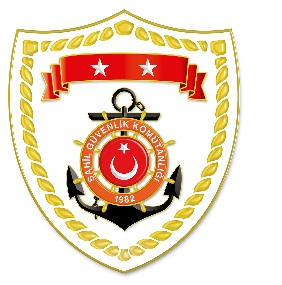 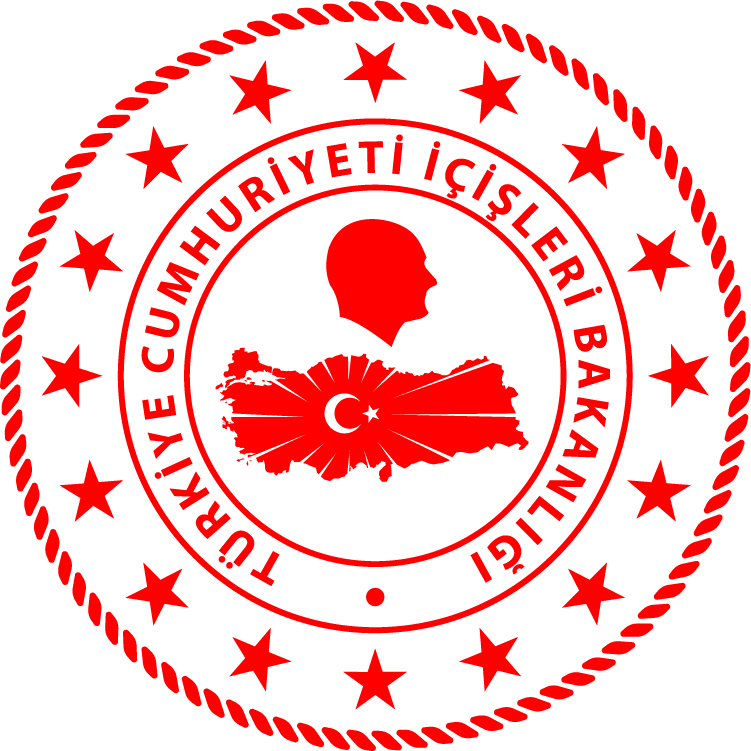 SG Karadeniz Bölge KomutanlığıS.NUTARİHTESPİTUYGULANAN İDARİ PARA CEZASI MİKTARI (TL)CEZANIN KESİLDİĞİİL/İLÇE-MEVKİİAÇIKLAMA109 Ağustos 2022Yasak zamanda palamut avcılığı yapmak (2 işlem)1.856TRABZON/OfToplam 4 işlemde 9.284 TL para cezası uygulanmıştır.209 Ağustos 2022Özel teknede ticari av aracı bulundurmak (2 işlem)7.428SİNOP/GerzeToplam 4 işlemde 9.284 TL para cezası uygulanmıştır.